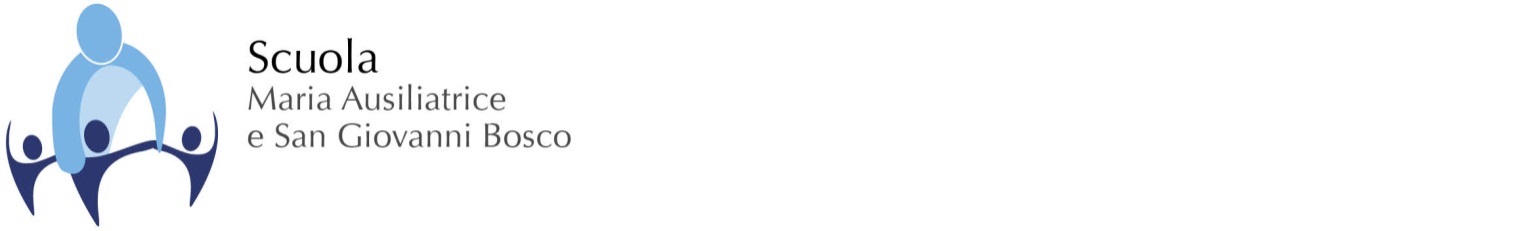 SCUOLA DELL’INFANZIACHI SIAMO E COSA OFFRIAMOLa nostra è una scuola di ispirazione cattolica e paritaria, gestita da una fondazione senza scopo di lucro; la religione rappresenta una parte fondamentale dell’offerta formativa. Occupandoci e preoccupandoci di offrire conoscenze, c’impegniamo nel trasmettere i contenuti della nostra fede, aprendoci sempre e comunque a tutti, nel massimo rispetto delle diversità culturali. Caposaldo della nostra impostazione è la “cura della relazione” con le famiglie, affinché vi sia una sincera condivisione d’intenti e collaborazione, entrambe necessarie per la serena crescita dei bambini.La scuola dell’infanzia è composta da tre sezioni omogenee e sono presenti sei insegnanti in servizio.Per i bimbi del primo anno, le insegnanti lavorano quasi sempre in compresenza, mentre per i bambini del secondo e terzo anno la compresenza si ha in momenti fondamentali della giornata scolastica (pranzo, laboratori, attività…).La nostra giornata è così composta:il servizio scolastico inizia alle 7.30 (pre-orario gratuito e tenuto dalle insegnanti) fino alla prima uscita tra le 13.00 e le 14.00 per chi sceglie il part-time, oppure dalle 15.45 alle 17..00 per chi sceglie l’opzione full-time.Dalle 8.00 alle 9.00 c’è l’accoglienza in sezione, seguita da una merenda e dal momento dell’igiene personale.Dalle 10.00 alle 11.00 circa si ha l’attività educativa (la durata varia a seconda dell’età dei bambini) ed il gioco libero in sezione o in giardino.Alle 11.00 ci si prepara al pranzo che viene servito alle 11.30 ed in seguito al riposo pomeridiano che dura all’incirca fino alle 14.45.Dopo il risveglio è prevista la merenda, un momento ludico (lettura di libri, canti…) fino all’uscita che va dalle 15.45 alle 17.00.Per chi lo richiedesse è previsto un servizio di ludoteca, curato da due educatrici, che va dalle 17.00 fino alle 18.30.Per quanto concerne le attività didattico-educative, le insegnanti lavorano seguendo un tema scelto ogni anno per l’intero istituto. Dopo un’accurata osservazione del gruppo classe, le maestre elaborano dei progetti che seguano le Indicazioni Nazionali per il curricolo previste dal ministero.Vi sono poi dei laboratori eterogenei (cucina, laboratorio creativo) per favorire le relazioni tra i bimbi di età diverse.Sempre nell’offerta formativa della scuola vi sono attività tenute da specialisti: per i bimbi del primo anno, musica, inglese e teatro, alle quali si aggiungono, per i bambini di 4 e 5 anni, i laboratori di creatività e orto e la psicomotricità.In orario extra scolastico è prevista la possibilità di partecipare, a corsi sportivi, musicali e ad un corso d’inglese (per quest’ultimo è necessaria la presenza di un adulto per ciascun bambino). Il team docenti della scuola Infanzia